Муниципальное бюджетное образовательное учреждение «Кириковская средняя школа»РАБОЧАЯ ПРОГРАММАпо предмету «Литература»  6-9   класс 2022-2023 учебный год «Кириковская средняя  школа» 
Составила: учитель первой  квалификационной категории Петрова Е.В.1.ПОЯСНИТЕЛЬНАЯ  ЗАПИСКА.Настоящая рабочая программа  по предмету «Литература» для учащихся 6-9 классов составлена на основании учебного плана 6-9 классов муниципального бюджетного общеобразовательного учреждения «Кириковская средняя школа» на  2022-2023 учебный год в режиме пятидневной рабочей недели от 31.08.2022, основной образовательной программы основного общего образования муниципального бюджетного общеобразовательного учреждения «Кириковская средняя школа» от 07.03.2019 года, утвержденной приказом по учреждению № 71-од, федерального государственного образовательного стандарта основного общего образования, утвержденного Приказом Министерства образования и науки Российской Федерации от 17.12.2010 № 1897, устава школы, Положения о формах, периодичности и порядке проведения промежуточной аттестации учащихся муниципального бюджетного общеобразовательного учреждения «Кириковская средняя школа», положения о рабочей программе педагога  муниципального бюджетного общеобразовательного учреждения «Кириковская средняя  школа» реализующего предметы, курсы и дисциплины общего образования от 30 мая 2019 года.Цели и задачи реализации программы по литературе:Целями реализации основной образовательной программы по литературе являются: - достижение выпускниками планируемых результатов: знаний, умений, навыков, компетенций и компетентностей, определяемых личностными, семейными, общественными, государственными потребностями и возможностями обучающегося среднего школьного возраста, индивидуальными особенностями его развития и состояния здоровья; - становление и развитие личности обучающегося в ее самобытности, уникальности, неповторимости.Достижение поставленных целей предусматривает решение следующих основных задач:- обеспечение соответствия основной образовательной программы по литературе требованиям Федерального государственного образовательного стандарта основного общего образования (ФГОС ООО);обеспечение преемственности начального общего, основного общего, среднего общего образования;- обеспечение доступности получения качественного основного общего образования, достижение планируемых результатов освоения основной образовательной программы основного общего образования всеми обучающимися, в том числе детьми-инвалидами и детьми с ОВЗ;- установление требований к воспитанию и социализации обучающихся, обеспечению индивидуализированного психолого-педагогического сопровождения каждого обучающегося, формированию образовательного базиса, основанного не только на знаниях, но и на соответствующем культурном уровне развития личности, созданию необходимых условий для ее самореализации;- обеспечение эффективного сочетания урочных и внеурочных форм организации учебных занятий;- выявление и развитие способностей обучающихся, в том числе детей, проявивших выдающиеся способности, детей с ОВЗ и инвалидов.ОБЩАЯ ХАРАКТЕРИСТИКА УЧЕБНОГО ПРЕДМЕТА «ЛИТЕРАТУРА»Литература – учебный предмет, освоение содержания которого направлено:- на последовательное формирование читательской культуры через приобщение к чтению художественной литературы; - на освоение общекультурных навыков чтения, восприятия художественного языка и понимания художественного смысла литературных произведений; на развитие эмоциональной сферы личности, образного, ассоциативного и логического мышления;- на овладение базовым филологическим инструментарием, способствующим более глубокому эмоциональному переживанию и интеллектуальному осмыслению художественного текста;- на формирование потребности и способности выражения себя в слове.В цели предмета «Литература» входит передача от поколения к поколению нравственных и эстетических традиций русской и мировой культуры, что способствует формированию и воспитанию личности.Знакомство с фольклорными и литературными произведениями разных времен и народов, их обсуждение, анализ и интерпретация предоставляют обучающимся возможность эстетического и этического самоопределения, приобщают их к миру многообразных идей и представлений, выработанных человечеством, способствуют формированию гражданской позиции и национально-культурной идентичности (способности осознанного отнесения себя к родной культуре), а также умению воспринимать родную культуру в контексте мировой. Стратегическая цель изучения литературы на этапе основного общего образования – формирование потребности в качественном чтении, культуры читательского восприятия и понимания литературных текстов, что предполагает постижение художественной литературы как вида искусства, целенаправленное развитие способности обучающегося к адекватному восприятию и пониманию смысла различных литературных произведений и самостоятельному истолкованию прочитанного в устной и письменной форме. В опыте чтения, осмысления, говорения о литературе у обучающихся последовательно развивается умение пользоваться литературным языком как инструментом для выражения собственных мыслей и ощущений, воспитывается потребность в осмыслении прочитанного, формируется художественный вкус. Изучение литературы в основной школе (6-9 классы) закладывает необходимый фундамент для достижения перечисленных целей. Объект изучения в учебном процессе − литературное произведение в его жанрово-родовой и историко-культурной специфике. Постижение произведения происходит в процессе системной деятельности школьников, как организуемой педагогом, так и самостоятельной, направленной на освоение навыков культуры чтения (вслух, про себя, по ролям; чтения аналитического, выборочного, комментированного, сопоставительного и др.) и базовых навыков творческого и академического письма, последовательно формирующихся на уроках литературы.Изучение литературы в школе решает следующие образовательные задачи:- осознание коммуникативно-эстетических возможностей языка на основе изучения выдающихся произведений русской литературы, литературы своего народа, мировой литературы;- формирование и развитие представлений о литературном произведении как о художественном мире, особым образом построенном автором;овладение процедурами смыслового и эстетического анализа текста на основе понимания принципиальных отличий художественного текста от научного, делового, публицистического и т. п.;- формирование умений воспринимать, анализировать, критически оценивать и интерпретировать прочитанное, осознавать художественную картину жизни, отраженную в литературном произведении, на уровне не только эмоционального восприятия, но и интеллектуального осмысления, ответственного отношения к разнообразным художественным смыслам;формирование отношения к литературе как к особому способу познания жизни;- воспитание у читателя культуры выражения собственной позиции, способности аргументировать свое мнение и оформлять его словесно в устных и письменных высказываниях разных жанров, создавать развернутые высказывания творческого, аналитического и интерпретирующего характера;воспитание культуры понимания «чужой» позиции, а также уважительного отношения к ценностям других людей, к культуре других эпох и народов; развитие способности понимать литературные художественные произведения, отражающие разные этнокультурные традиции;- воспитание квалифицированного читателя со сформированным эстетическим вкусом; - формирование отношения к литературе как к одной из основных культурных ценностей народа;- обеспечение через чтение и изучение классической и современной литературы культурной самоидентификации; - осознание значимости чтения и изучения литературы для своего дальнейшего развития;- формирование у школьника стремления сознательно планировать свое досуговое чтение. В процессе обучения в основной школе эти задачи решаются постепенно, последовательно и постоянно; их решение продолжается и в старшей школе; на всех этапах обучения создаются условия для осознания обучающимися непрерывности процесса литературного образования и необходимости его продолжения и за пределами школы.	2.Планируемые результаты освоения предмета.Общие положенияПланируемые результаты освоения программы по литературе представляют собой систему ведущих целевых установок и ожидаемых результатов освоения всех компонентов, составляющих содержательную основу образовательной программы. Они обеспечивают связь между требованиями ФГОС, образовательным процессом и системой оценки результатов освоения программы. Личностные результаты освоения программы по литературе представлены в соответствии с группой личностных результатов и раскрывают и детализируют основные направленности этих  результатов:1. Российская гражданская идентичность (патриотизм, уважение к Отечеству, к прошлому и настоящему многонационального народа России,  чувство ответственности и долга перед Родиной, идентификация себя в качестве гражданина России, субъективная значимость использования русского языка и языков народов России, осознание и ощущение личностной сопричастности судьбе российского народа). Осознание этнической принадлежности, знание истории, языка, культуры своего народа, своего края, основ культурного наследия народов России и человечества (идентичность человека с российской многонациональной культурой, сопричастность истории народов и государств, находившихся на территории современной России); интериоризация гуманистических, демократических и традиционных ценностей многонационального российского общества. Осознанное, уважительное и доброжелательное отношение к истории, культуре, религии, традициям, языкам, ценностям народов России и народов мира.2. Готовность и способность обучающихся к саморазвитию и самообразованию на основе мотивации к обучению и познанию; готовность и способность осознанному выбору и построению дальнейшей индивидуальной траектории образования на базе ориентировки в мире профессий и профессиональных предпочтений, с учетом устойчивых познавательных интересов.3. Развитое моральное сознание и компетентность в решении моральных проблем на основе личностного выбора, формирование нравственных чувств и нравственного поведения, осознанного и ответственного отношения к собственным поступкам (способность к нравственному самосовершенствованию; веротерпимость, уважительное отношение к религиозным чувствам, взглядам людей или их отсутствию; знание основных норм морали, нравственных, духовных идеалов, хранимых в культурных традициях народов России, готовность на их основе к сознательному самоограничению в поступках, поведении, расточительном потребительстве; сформированность представлений об основах светской этики, культуры традиционных религий, их роли в развитии культуры и истории России и человечества, в становлении гражданского общества и российской государственности; понимание значения нравственности, веры и религии в жизни человека, семьи и общества). Сформированность ответственного отношения к учению; уважительного отношения к труду, наличие опыта участия в социально значимом труде. Осознание значения семьи в жизни человека и общества, принятие ценности семейной жизни, уважительное и заботливое отношение к членам своей семьи.4. Сформированность целостного мировоззрения, соответствующего современному уровню развития науки и общественной практики, учитывающего социальное, культурное, языковое, духовное многообразие современного мира.5. Осознанное, уважительное и доброжелательное отношение к другому человеку, его мнению, мировоззрению, культуре, языку, вере, гражданской позиции. Готовность и способность вести диалог с другими людьми и достигать в нем взаимопонимания (идентификация себя как полноправного субъекта общения, готовность к конструированию образа партнера по диалогу, готовность к конструированию образа допустимых способов диалога, готовность к конструированию процесса диалога как конвенционирования интересов, процедур, готовность и способность к ведению переговоров). 6. Освоенность социальных норм, правил поведения, ролей и форм социальной жизни в группах и сообществах. Участие в школьном самоуправлении и общественной жизни в пределах возрастных компетенций с учетом региональных, этнокультурных, социальных и экономических особенностей (формирование готовности к участию в процессе упорядочения социальных связей и отношений, в которые включены и которые формируют сами учащиеся; включенность в непосредственное гражданское участие, готовность участвовать в жизнедеятельности подросткового общественного объединения, продуктивно взаимодействующего с социальной средой и социальными институтами; идентификация себя в качестве субъекта социальных преобразований, освоение компетентностей в сфере организаторской деятельности; интериоризация ценностей созидательного отношения к окружающей действительности, ценностей социального творчества, ценности продуктивной организации совместной деятельности, самореализации в группе и организации, ценности «другого» как равноправного партнера, формирование компетенций анализа, проектирования, организации деятельности, рефлексии изменений, способов взаимовыгодного сотрудничества, способов реализации собственного лидерского потенциала).7. Сформированность ценности здорового и безопасного образа жизни; интериоризация правил индивидуального и коллективного безопасного поведения в чрезвычайных ситуациях, угрожающих жизни и здоровью людей, правил поведения на транспорте и на дорогах.8. Развитость эстетического сознания через освоение художественного наследия народов России и мира, творческой деятельности эстетического характера (способность понимать художественные произведения, отражающие разные этнокультурные традиции; сформированность основ художественной культуры обучающихся как части их общей духовной культуры, как особого способа познания жизни и средства организации общения; эстетическое, эмоционально-ценностное видение окружающего мира; способность к эмоционально-ценностному освоению мира, самовыражению и ориентации в художественном и нравственном пространстве культуры; уважение к истории культуры своего Отечества, выраженной в том числе в понимании красоты человека; потребность в общении с художественными произведениями, сформированность активного отношения к традициям художественной культуры как смысловой, эстетической и личностно-значимой ценности).9. Сформированность основ экологической культуры, соответствующей современному уровню экологического мышления, наличие опыта экологически ориентированной рефлексивно-оценочной и практической деятельности в жизненных ситуациях (готовность к исследованию природы, к занятиям сельскохозяйственным трудом, к художественно-эстетическому отражению природы, к занятиям туризмом, в том числе экотуризмом, к осуществлению природоохранной деятельности).Метапредметные результаты освоения программы по литературе представлены в соответствии с подгруппами универсальных учебных действий,  раскрывают и детализируют основные направленности метапредметных результатов.Межпредметные понятияУсловием формирования межпредметныхпонятий,  таких, как система, факт, закономерность, феномен, анализ, синтез является овладение обучающимися основами читательской компетенции, приобретение навыков работы с информацией, участие  в проектной деятельности. В основной школе на всех предметах будет продолжена работа по формированию и развитию основ читательской компетенции. Обучающиеся овладеют чтением как средством осуществления своих дальнейших планов: продолжения образования и самообразования, осознанного планирования своего актуального и перспективного круга чтения, в том числе досугового, подготовки к трудовой и социальной деятельности. У выпускников будет сформирована потребность в систематическом чтении как средстве познания мира и себя в этом мире, гармонизации отношений человека и общества, создании образа «потребного будущего».При изучении литературы обучающиеся усовершенствуют приобретенные на первом уровне навыки работы с информацией и пополнят их. Они смогут работать с текстами, преобразовывать и интерпретировать содержащуюся в них информацию, в том числе:• систематизировать, сопоставлять, анализировать, обобщать и интерпретировать информацию, содержащуюся в готовых информационных объектах;• выделять главную и избыточную информацию, выполнять смысловое свертывание выделенных фактов, мыслей; представлять информацию в сжатой словесной форме (в виде плана или тезисов) и в наглядно-символической форме (в виде таблиц, графических схем и диаграмм, карт понятий — концептуальных диаграмм, опорных конспектов);• заполнять и дополнять таблицы, схемы, диаграммы, тексты.В ходе изучения литературы обучающиеся приобретут опыт проектной деятельности как особой формы учебной работы, способствующей воспитанию самостоятельности, инициативности, ответственности, повышению мотивации и эффективности учебной деятельности; в ходе реализации исходного замысла на практическом уровне овладеют умением выбирать адекватные стоящей задаче средства, принимать решения, в том числе и в ситуациях неопределенности. Они получат возможность развить способность к разработке нескольких вариантов решений, к поиску нестандартных решений, поиску и осуществлению наиболее приемлемого решения.Регулятивные УУДУмение самостоятельно определять цели обучения, ставить и формулировать новые задачи в учебе и познавательной деятельности, развивать мотивы и интересы своей познавательной деятельности. Обучающийся сможет:- анализировать существующие и планировать будущие образовательные результаты;- идентифицировать собственные проблемы и определять главную проблему;выдвигать версии решения проблемы, формулировать гипотезы, предвосхищать конечный результат;- ставить цель деятельности на основе определенной проблемы и существующих возможностей;- формулировать учебные задачи как шаги достижения поставленной цели деятельности;- обосновывать целевые ориентиры и приоритеты ссылками на ценности, указывая и обосновывая логическую последовательность шагов.Умение самостоятельно планировать пути достижения целей, в том числе альтернативные, осознанно выбирать наиболее эффективные способы решения учебных и познавательных задач. Обучающийся сможет:- определять необходимые действие(я) в соответствии с учебной и познавательной задачей и составлять алгоритм их выполнения;обосновывать и осуществлять выбор наиболее эффективных способов решения учебных и познавательных задач;- определять/находить, в том числе из предложенных вариантов, условия для выполнения учебной и познавательной задачи;- выстраивать жизненные планы на краткосрочное будущее (заявлять целевые ориентиры, ставить адекватные им задачи и предлагать действия, указывая и обосновывая логическую последовательность шагов);выбирать из предложенных вариантов и самостоятельно искать средства/ресурсы для решения задачи/достижения цели;составлять план решения проблемы (выполнения проекта, проведения исследования);- определять потенциальные затруднения при решении учебной и познавательной задачи и находить средства для их устранения;- описывать свой опыт, оформляя его для передачи другим людям в виде технологии решения практических задач определенного класса;планировать и корректировать свою индивидуальную образовательную траекторию.Умение соотносить свои действия с планируемыми результатами, осуществлять контроль своей деятельности в процессе достижения результата, определять способы действий в рамках предложенных условий и требований, корректировать свои действия в соответствии с изменяющейся ситуацией. Обучающийся сможет:- определять совместно с педагогом и сверстниками критерии планируемых результатов и критерии оценки своей учебной деятельности;- систематизировать (в том числе выбирать приоритетные) критерии планируемых результатов и оценки своей деятельности;- отбирать инструменты для оценивания своей деятельности, осуществлять самоконтроль своей деятельности в рамках предложенных условий и требований;- оценивать свою деятельность, аргументируя причины достижения или отсутствия планируемого результата;- находить достаточные средства для выполнения учебных действий в изменяющейся ситуации и/или при отсутствии планируемого результата;работая по своему плану, вносить коррективы в текущую деятельность на основе анализа изменений ситуации для получения запланированных характеристик продукта/результата;- устанавливать связь между полученными характеристиками продукта и характеристиками процесса деятельности и по завершении деятельности предлагать изменение характеристик процесса для получения улучшенных характеристик продукта;- сверять свои действия с целью и, при необходимости, исправлять ошибки самостоятельно.Умение оценивать правильность выполнения учебной задачи, собственные возможности ее решения. Обучающийся сможет:- определять критерии правильности (корректности) выполнения учебной задачи;- анализировать и обосновывать применение соответствующего инструментария для выполнения учебной задачи;- свободно пользоваться выработанными критериями оценки и самооценки, исходя из цели и имеющихся средств, различая результат и способы действий;- оценивать продукт своей деятельности по заданным и/или самостоятельно определенным критериям в соответствии с целью деятельности;- обосновывать достижимость цели выбранным способом на основе оценки своих внутренних ресурсов и доступных внешних ресурсов;- фиксировать и анализировать динамику собственных образовательных результатов.Владение основами самоконтроля, самооценки, принятия решений и осуществления осознанного выбора в учебной и познавательной. Обучающийся сможет:- наблюдать и анализировать собственную учебную и познавательную деятельность и деятельность других обучающихся в процессе взаимопроверки;- соотносить реальные и планируемые результаты индивидуальной образовательной деятельности и делать выводы;- принимать решение в учебной ситуации и нести за него ответственность;- самостоятельно определять причины своего успеха или неуспеха и находить способы выхода из ситуации неуспеха;- ретроспективно определять, какие действия по решению учебной задачи или параметры этих действий привели к получению имеющегося продукта учебной деятельности;- демонстрировать приемы регуляции психофизиологических/ эмоциональных состояний для достижения эффекта успокоения (устранения эмоциональной напряженности), эффекта восстановления (ослабления проявлений утомления), эффекта активизации (повышения психофизиологической реактивности).Познавательные УУДУмение определять понятия, создавать обобщения, устанавливать аналогии, классифицировать, самостоятельно выбирать основания и критерии для классификации, устанавливать причинно-следственные связи, строить логическое рассуждение, умозаключение (индуктивное, дедуктивное, по аналогии) и делать выводы. Обучающийся сможет:- подбирать слова, соподчиненные ключевому слову, определяющие его признаки и свойства;- выстраивать логическую цепочку, состоящую из ключевого слова и соподчиненных ему слов;- выделять общий признак двух или нескольких предметов или явлений и объяснять их сходство;- объединять предметы и явления в группы по определенным признакам, сравнивать, классифицировать и обобщать факты и явления;- выделять явление из общего ряда других явлений;- определять обстоятельства, которые предшествовали возникновению связи между явлениями, из этих обстоятельств выделять определяющие, способные быть причиной данного явления, выявлять причины и следствия явлений;- строить рассуждение от общих закономерностей к частным явлениям и от частных явлений к общим закономерностям;- строить рассуждение на основе сравнения предметов и явлений, выделяя при этом общие признаки;- излагать полученную информацию, интерпретируя ее в контексте решаемой задачи;- самостоятельно указывать на информацию, нуждающуюся в проверке, предлагать и применять способ проверки достоверности информации;вербализовать эмоциональное впечатление, оказанное на него источником;- объяснять явления, процессы, связи и отношения, выявляемые в ходе познавательной и исследовательской деятельности (приводить объяснение с изменением формы представления; объяснять, детализируя или обобщая; объяснять с заданной точки зрения);- выявлять и называть причины события, явления, в том числе возможные / наиболее вероятные причины, возможные последствия заданной причины, самостоятельно осуществляя причинно-следственный анализ;- делать вывод на основе критического анализа разных точек зрения, подтверждать вывод собственной аргументацией или самостоятельно полученными данными.Умение создавать, применять и преобразовывать знаки и символы, модели и схемы для решения учебных и познавательных задач. Обучающийся сможет:- обозначать символом и знаком предмет и/или явление;- определять логические связи между предметами и/или явлениями, обозначать данные логические связи с помощью знаков в схеме;- создавать абстрактный или реальный образ предмета и/или явления;- строить модель/схему на основе условий задачи и/или способа ее решения;- создавать вербальные, вещественные и информационные модели с выделением существенных характеристик объекта для определения способа решения задачи в соответствии с ситуацией;- преобразовывать модели с целью выявления общих законов, определяющих данную предметную область;- переводить сложную по составу (многоаспектную) информацию из графического или формализованного (символьного) представления в текстовое, и наоборот;- строить схему, алгоритм действия, исправлять или восстанавливать неизвестный ранее алгоритм на основе имеющегося знания об объекте, к которому применяется алгоритм;- строить доказательство: прямое, косвенное, от противного;анализировать/рефлексировать опыт разработки и реализации учебного проекта, исследования (теоретического, эмпирического) на основе предложенной проблемной ситуации, поставленной цели и/или заданных критериев оценки продукта/результата.Смысловое чтение. Обучающийся сможет:- находить в тексте требуемую информацию (в соответствии с целями своей деятельности);- ориентироваться в содержании текста, понимать целостный смысл текста, структурировать текст;- устанавливать взаимосвязь описанных в тексте событий, явлений, процессов;- резюмировать главную идею текста;- преобразовывать текст, «переводя» его в другую модальность, интерпретировать текст (художественный и нехудожественный – учебный, научно-популярный, информационный, текст non-fiction);- критически оценивать содержание и форму текста.Формирование и развитие экологического мышления, умение применять его в познавательной, коммуникативной, социальной практике и профессиональной ориентации. Обучающийся сможет:- определять свое отношение к природной среде;анализировать влияние экологических факторов на среду обитания живых организмов;- проводить причинный и вероятностный анализ экологических ситуаций;прогнозировать изменения ситуации при смене действия одного фактора на действие другого фактора; - распространять экологические знания и участвовать в практических делах по защите окружающей среды;- выражать свое отношение к природе через рисунки, сочинения, модели, проектные работы.10. Развитие мотивации к овладению культурой активного использования словарей и других поисковых систем. Обучающийся сможет:определять необходимые ключевые поисковые слова и запросы;осуществлять взаимодействие с электронными поисковыми системами, словарями;формировать множественную выборку из поисковых источников для объективизации результатов поиска;соотносить полученные результаты поиска со своей деятельностью.Коммуникативные УУДУмение организовывать учебное сотрудничество и совместную деятельность с учителем и сверстниками; работать индивидуально и в группе: находить общее решение и разрешать конфликты на основе согласования позиций и учета интересов; формулировать, аргументировать и отстаивать свое мнение. Обучающийся сможет:- определять возможные роли в совместной деятельности;- играть определенную роль в совместной деятельности;- принимать позицию собеседника, понимая позицию другого, различать в его речи: мнение (точку зрения), доказательство (аргументы), факты; гипотезы, аксиомы, теории;- определять свои действия и действия партнера, которые способствовали или препятствовали продуктивной коммуникации;- строить позитивные отношения в процессе учебной и познавательной деятельности;- корректно и аргументированно отстаивать свою точку зрения, в дискуссии уметь выдвигать контраргументы, перефразировать свою мысль (владение механизмом эквивалентных замен);- критически относиться к собственному мнению, с достоинством признавать ошибочность своего мнения (если оно таково) и корректировать его;- предлагать альтернативное решение в конфликтной ситуации;- выделять общую точку зрения в дискуссии;- договариваться о правилах и вопросах для обсуждения в соответствии с поставленной перед группой задачей;- организовывать учебное взаимодействие в группе (определять общие цели, распределять роли, договариваться друг с другом и т. д.);- устранять в рамках диалога разрывы в коммуникации, обусловленные непониманием/неприятием со стороны собеседника задачи, формы или содержания диалога.Умение осознанно использовать речевые средства в соответствии с задачей коммуникации для выражения своих чувств, мыслей и потребностей для планирования и регуляции своей деятельности; владение устной и письменной речью, монологической контекстной речью. Обучающийся сможет:- определять задачу коммуникации и в соответствии с ней отбирать речевые средства;- отбирать и использовать речевые средства в процессе коммуникации с другими людьми (диалог в паре, в малой группе и т. д.);- представлять в устной или письменной форме развернутый план собственной деятельности;- соблюдать нормы публичной речи, регламент в монологе и дискуссии в соответствии с коммуникативной задачей;- высказывать и обосновывать мнение (суждение) и запрашивать мнение партнера в рамках диалога;- принимать решение в ходе диалога и согласовывать его с собеседником;- создавать письменные «клишированные» и оригинальные тексты с использованием необходимых речевых средств;- использовать вербальные средства (средства логической связи) для выделения смысловых блоков своего выступления;- использовать невербальные средства или наглядные материалы, подготовленные/отобранные под руководством учителя;- делать оценочный вывод о достижении цели коммуникации непосредственно после завершения коммуникативного контакта и обосновывать его.Формирование и развитие компетентности в области использования информационно-коммуникационных технологий (далее – ИКТ). Обучающийся сможет:- целенаправленно искать и использовать информационные ресурсы, необходимые для решения учебных и практических задач с помощью средств ИКТ;- выбирать, строить и использовать адекватную информационную модель для передачи своих мыслей средствами естественных и формальных языков в соответствии с условиями коммуникации;- выделять информационный аспект задачи, оперировать данными, использовать модель решения задачи;- использовать компьютерные технологии (включая выбор адекватных задаче инструментальных программно-аппаратных средств и сервисов) для решения информационных и коммуникационных учебных задач, в том числе: вычисление, написание писем, сочинений, докладов, рефератов, создание презентаций и др.;- использовать информацию с учетом этических и правовых норм;- создавать информационные ресурсы разного типа и для разных аудиторий, соблюдать информационную гигиену и правила информационной безопасности.Предметные результаты освоения программы по литературе:В соответствии с Федеральным государственным образовательным стандартом основного общего образования предметными результатами изучения предмета «Литература» являются:- осознание значимости чтения и изучения литературы для своего дальнейшего развития; формирование потребности в систематическом чтении как средстве познания мира и себя в этом мире, как в способе своего эстетического и интеллектуального удовлетворения;- восприятие литературы как одной из основных культурных ценностей народа (отражающей его менталитет, историю, мировосприятие) и человечества (содержащей смыслы, важные для человечества в целом);- обеспечение культурной самоидентификации, осознание коммуникативно-эстетических возможностей родного языка на основе изучения выдающихся произведений российской культуры, культуры своего народа, мировой культуры;- воспитание квалифицированного читателя со сформированным эстетическим вкусом, способного аргументировать свое мнение и оформлять его словесно в устных и письменных высказываниях разных жанров, создавать развернутые высказывания аналитического и интерпретирующего характера, участвовать в обсуждении прочитанного, сознательно планировать свое досуговое чтение;- развитие способности понимать литературные художественные произведения, воплощающие разные этнокультурные традиции;- овладение процедурами эстетического и смыслового анализа текста на основе понимания принципиальных отличий литературного художественного текста от научного, делового, публицистического и т. п., формирование умений воспринимать, анализировать, критически оценивать и интерпретировать прочитанное, осознавать художественную картину жизни, отраженную в литературном произведении, на уровне не только эмоционального восприятия, но и интеллектуального осмысления.Наиболее важные предметные умения, формируемые у обучающихся в результате освоения программы по литературе основной школы (в скобках указаны классы):- определять тему и основную мысль произведения (5–6 кл.);- владеть различными видами пересказа (5–6 кл.), пересказывать сюжет; выявлять особенности композиции, основной конфликт, вычленять фабулу (6–7 кл.);- характеризовать героев-персонажей, давать их сравнительные характеристики (5–6 кл.); оценивать систему персонажей (6–7 кл.);- находить основные изобразительно-выразительные средства, характерные для творческой манеры писателя, определять их художественные функции (5–7 кл.); выявлять особенности языка и стиля писателя (7–9 кл.);- определять родо-жанровую специфику художественного произведения (5–9 кл.); - объяснять свое понимание нравственно-философской, социально-исторической и эстетической проблематики произведений (7–9 кл.);- выделять в произведениях элементы художественной формы и обнаруживать связи между ними (5–7 кл.), постепенно переходя к анализу текста; анализировать литературные произведения разных жанров (8–9 кл.);- выявлять и осмыслять формы авторской оценки героев, событий, характер авторских взаимоотношений с «читателем» как адресатом произведения  (в каждом классе – на своем уровне); - пользоваться основными теоретико-литературными терминами и понятиями (в каждом классе – умение пользоваться терминами, изученными в этом и предыдущих классах) как инструментом анализа и интерпретации художественного текста;- представлять развернутый устный или письменный ответ на поставленные вопросы (в каждом классе – на своем уровне); вести учебные дискуссии (7–9 кл.);- собирать материал и обрабатывать информацию, необходимую для составления плана, тезисного плана, конспекта, доклада, написания аннотации, сочинения, эссе, литературно-творческой работы, создания проекта на заранее объявленную или самостоятельно/под руководством учителя выбранную литературную или публицистическую тему, для организации дискуссии  (в каждом классе – на своем уровне);- выражать личное отношение к художественному произведению, аргументировать свою точку зрения (в каждом классе – на своем уровне);- выразительно читать с листа и наизусть произведения/фрагментыпроизведений художественной литературы, передавая личное отношение к произведению (5-9 класс); - ориентироваться в информационном образовательном пространстве: работать с энциклопедиями, словарями, справочниками, специальной литературой (5–9 кл.); пользоваться каталогами библиотек, библиографическими указателями, системой поиска в Интернете (5–9 кл.) (в каждом классе – на своем уровне).3. СОДЕРЖАНИЕ УЧЕБНОГО ПРЕДМЕТА.4.ТЕМАТИЧЕСКОЕ ПЛАНИРОВАНИЕ С УКАЗАНИЕМ КОЛИЧЕСТВА ЧАСОВ НА ОСВОЕНИЕ КАЖДОЙ ТЕМЫ6 классТЕМАТИЧЕСКОЕ ПЛАНИРОВАНИЕ С УКАЗАНИЕМ КОЛИЧЕСТВА ЧАСОВ НА ОСВОЕНИЕ КАЖОЙ ТЕМЫ7классНеобходима коррекция расписания в мае 2023г.на 3 часа.ТЕМАТИЧЕСКОЕ ПЛАНИРОВАНИЕ С УКАЗАНИЕМ КОЛИЧЕСТВА ЧАСОВ НА ОСВОЕНИЕ КАЖОЙ ТЕМЫ8 классНеобходима коррекция расписания в мае 2023г.на 2 часа.ТЕМАТИЧЕСКОЕ ПЛАНИРОВАНИЕ С УКАЗАНИЕМ КОЛИЧЕСТВА ЧАСОВ НА ОСВОЕНИЕ КАЖОЙ ТЕМЫ9 класс5.Список литературы, используемый при оформление рабочей программы.1.   Аркин И.И. Уроки литературы в 9 классе: Практическая методика: Книга для учителя, - М.:   Просвещение, 2008.2.Беляева Н.В. Уроки изучения лирики в школе. - М.: Вербум-М, 2004.3.Вельская Л.Л. Литературные викторины. - М.: Просвещение, 2005.4.  Зинина Е.А., Федоров А.В., Самойлова Е.А. Литература: Сборник заданий для проведения экзамена в 9 классе. - М: Просвещение, 2006.5.Коровина В.Я. Литература9 кл.: Методические советы / В.Я.Коровина, И.С.Збарский: под ред. В.И.Коровина. - М.: Просвещение, 2008.6.  Литература. 5,6,7,8,  9кл.:   Учебник для   общеобразовательных учреждений.   В 2-х ч./Авт.-сост. В.Я.Коровина и др. - М.: Просвещение, 2008.7.Лейфман И.М. Карточки для дифференцированного контроля знаний по литературе. 9 класс, -М.: Материк Альфа, 2004.9.Матвеева Е.И. Литература. 9 класс: Тестовые задания к основным учебникам. – М.:   Эскимо, 2008 10.  Фогельсон И.А. Русская литература первой половины 19 века. - М.: Материк Альфа. 2006. Согласовано:Зам. директора по УВР         Сластихина Е.П.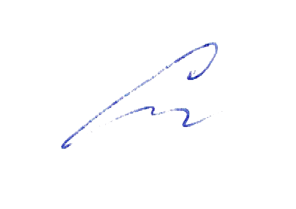 «31» августа 2022г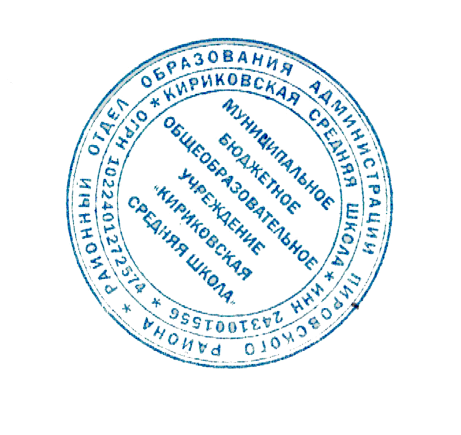 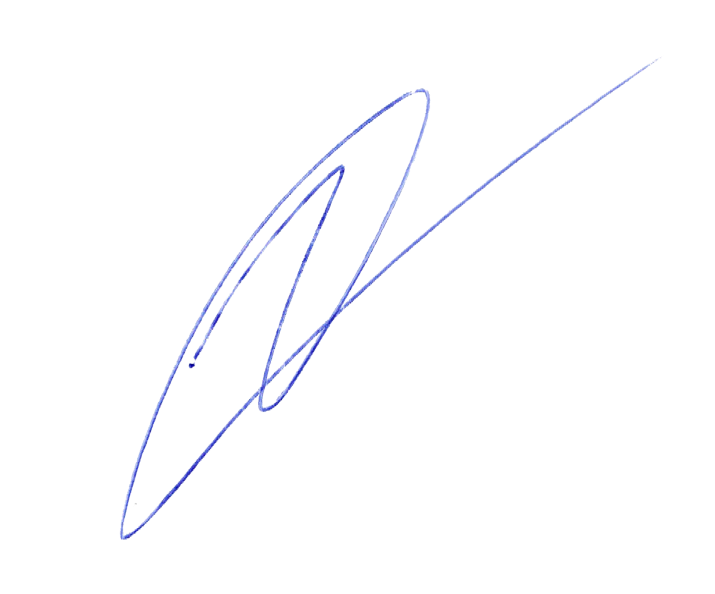 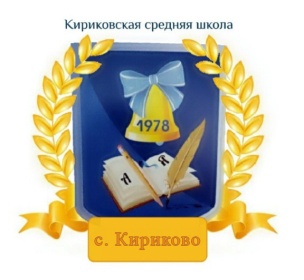 Утверждаю:Директор муниципального бюджетного общеобразовательного учреждения «Кириковская средняя  школа»  Ивченко О.В.«31»  августа 2022г№п\пТематический раздел6кл7кл8кл9клОбщее количество часовОбщее количество часовОбщее количество часовОбщее количество часовОбщее количество часов1Введение121122452-3Русская народная сказка----4Из древнерусской литературы44225Из литературы 18 века--3106Из литературы 19 века442534447Из литературы 20 века312721388Из литературы народов России22--9Из зарубежной литературы1655710Резервные и итоговые уроки-3-2-1.Художественное произведение. Содержание и форма103.09.2.Обрядовый фольклор.106.09.3.Пословицы и поговорки.110.09.4.Загадки.115.09.5, 6.Из «Повести временных лет». «Сказание о белгородском киселе». Отражение исторических событий и вымысел в летописи. Развитие представлений о русских летописях.217.09.20.09.7.Русские басни. И.И. Дмитриев «Муха». Противопоставление труда и безделья.124.09.8.Басни И.А.Крылова. «Листы и Корни», «Ларчик».127.09.9.И.А.Крылов. Басня «Осёл и Соловей». Комическое изображение невежественного судьи. 101.10.10.А.С.Пушкин. «Узник». Вольнолюбивые устремления поэта.104.10.11.Стихотворение А.С.Пушкина «Зимнее утро». Мотивы единства красоты человека и природы.108.10.12.Стихотворение А.С.Пушкина« И.И.Пущину». Светлое чувство товарищества и дружбы в стихотворении.111.10.13, 14.А.С.Пушкин. Цикл «Повести покойного Ивана  Петровича Белкина». «Барышня- крестьянка».115.10.15.«Барышня - крестьянка». Образ автора –повествователя.118.10.16.Изображение русского барства в повести А.С.Пушкина «Дубровский»122.10.17.Дубровский – старший и Троекуров в повести А.С.Пушкина «Дубровский».125.10.18.Протест Владимира Дубровского против беззакония и несправедливости в повести А.С.Пушкина «Дубровский».129.10.19.Бунт крестьян в повести А.С.Пушкина «Дубровский».108.11.20Осуждение произвола и деспотизма  в повести А.С.Пушкина «Дубровский».Защита чести, независимости личности в повести.112.11.21.Романтическая история любви Владимира и Маши в повести А.С.Пушкина «Дубровский».115.11.22.Авторское отношение к героям повести «Дубровский».119.11.23.Контрольная работа  по повести А.С.Пушкина «Дубровский».122.11.24.М.Ю.Лермонтов. Чувство одиночества и тоски в стихотворении «Тучи».126.11.25.Тема красоты и гармонии с миром в стихотворениях М.Ю. Лермонтова «Листок», «На севере диком…»129.11.26.Особенности выражения темы одиночества в стихотворениях М.Ю.Лермонтова «Утёс», «Три пальмы».103.12.33.Контрольная работа №5 по стихотворениям М.Ю.Лермонтова127.И.С.Тургенев. Литературный портрет писателя. Сочувственное отношение к крестьянским детям в рассказе И.С.Тургенева «Бежин луг»106.12.28.Портреты и рассказы мальчиков в произведении И.С.Тургенева «Бежин луг»110.12.29.Роль картин природы в рассказе  И.С.Тургенева «Бежинлуг»113.12.30.Ф.И.Тютчев. Литературный портрет поэта. Передача сложных состояний природы, отражающих внутренний мир поэта, в стихотворениях «Листья», «Неохотно и несмело…»117.12.31.Земная обречённость человека в стихотворении Ф.И.Тютчева «С поля коршун поднялся…»120.12.32.Жизнеутверждающее начало в стихотворениях А.А.Фета «Ель рукавом мне тропинку завесила…», «Ещё майская ночь», «Учись у них – у дуба, у берёзы…»124.12.33.Н.А.Некрасов. Стихотворение «Железная дорога». Картины подневольного труда.127.12.34.Народ – созидатель духовных и материальных ценностей в стихотворении Н.А.Некрасова «Железная дорога». Своеобразие языка и композиции110.01.35.Н.С.Лесков. Литературный портрет писателя.СказН.С.Лескова «Левша».114.01.36.Гордость Н.С.Лескова за народ в сказе «Левша».117.01.37.Особенности языка сказа Н.С.Лескова «Левша». Письменная работа по произведению121.01.38.А.П.Чехов. Рассказ о писателе. Речь героев рассказа А.П.Чехова «Толстый и тонкий». Юмористическая ситуация.124.01.39.Разоблачение лицемерия в рассказе А.П. Чехова «Толстый и тонкий». Роль художественной детали.128.01.40.Я.П.Полонский. «По горам две хмурых тучи…», «Посмотри – какая мгла…». Выражение переживаний и мироощущения встихотворениях  о родной природе.131.01.41.Е.А.Баратынский. «Весна, весна! Как воздух чист!...», «Чудный град порой сольётся…». Особенности пейзажной лирики.104.02.42.А.К.Толстой. «Где гнутся над омутом лозы…». 107.02.43.Контрольная работа   по стихотворениям поэтов 19 века.111.02.44.А.И.Куприн. Реальная основа и содержание рассказа «Чудесный доктор».114.02.45.Образ главного героя в рассказе А.И.Куприна «Чудесный доктор». Тема служения людям118.02.46.А.П.Платонов. Литературный портрет писателя.«Неизвестный цветок» А.П.Платонова.Прекрасное вокруг нас.121.02.47.«Неизвестный цветок» А.П.Платонова. Прекрасное вокруг нас.128.02.48.Жестокая реальность и романтическая мечта в повести А.С.Грина «Алые паруса».104.03.49.Душевная чистота главных героев в повести А.С.Грина «Алые паруса».107.03.50.Отношение автора к героям повести А.С.Грина «Алые паруса».111.03.51.К.М.Симонов «Ты помнишь, Алёша, дороги Смоленщины…». Солдатские будни в стихотворениях о войне114.03.52.Д.С.Самойлов «Сороковые». Любовь к Родине в годы военных испытаний.118.03.53.Изображение быта и жизни сибирской деревни в предвоенные годы в рассказе В.П.Астафьева «Конь с розовой гривой».128.03.54.Яркость и самобытность героев рассказа В.П.Астафьева«Конь с розовой гривой». Юмор в рассказе.101.04.55.Отражение трудностей военного времени в  рассказеВ.Г.Распутина «Уроки французского».104.04.56.Душевная щедрость учительницы в    рассказе В.Г.Распутина «Уроки французского».108.04.57.А.А.Блок.  « О, как безумно за окном…». Чувство радости и печали, любви к родной природе и Родине111.04.58.С.А.Есенин. «Мелколесье. Степь и дали…», «Пороша». Связь ритмики и мелодики стиха с эмоциональным состоянием лирического героя.А.А.Ахматова. «Перед весной бывают дни такие…».115.04.59.Человек и природа в тихой лирике Н.М.Рубцова.118.04.60.Особенности шукшинских героев-«чудиков» в рассказах «Чудик», «Критики».122.04.61.Влияние учителя на формирование детского хар-ра в рассказе Ф.А.Искандера «Тринадцатый подвиг Геракла».125.04.62.Чувство юмора как одно из ценных качеств человека в рассказе Ф.А.Искандера «Тринадцатый подвиг Геракла».129.04.63.Подготовка к написанию  сочинения по произведениям В.Г.Распутина, В.П.Астафьева, Ф.А.Искандера (по выбору).102.05.64.Габдулла Тукай. Стихотворения «Родная деревня», «Книга».  Любовь к малой родине и своему родному краю.106.05.65.Кайсын Кулиев. «Когда на меня навалилась беда…», «Каким бы ни был малый мой народ…». Тема бессмертия народа.113.05.66.Подвиги Геракла. «Скотный двор царя Авгия». Мифы Древней Греции. «Яблоки Гесперид».116.05.67.Геродот. «Легенда об Арионе». «Илиада» и «Одиссея» Гомера как героические  эпические поэмы.120.05.68.Промежуточная аттестация. 123.05.69.М.Сервантес Сааведра. Пародия на рыцарские романы. «Дон Кихот».Нравственный смысл романа.127.05.70.Ф.Шиллер. Рыцарская баллада «Перчатка». Изображение дикой природы в новелле П.Мериме «Маттео Фальконе».А.де Сент-Экзюпери. «Маленький принц» как философская сказка и мудрая притча. Вечные истины в сказке.1№ п/пТема урокаКол –во часовКол –во часовКол –во часовКол –во часовДата № п/пТема урокаКол –во часовКол –во часовКол –во часовКол –во часовДата 1Вводный урок111102.09.2  Изображение человека как важнейшая задача литературы.У 111105.09.3Предания111109.09.4.  Понятие о былине. Былина «Вольга и Микула Селянинович». Прославление мирного труда героя – труженика. Микула Селянинович – эпический герой.111112.09.5  Новгородский цикл былин. «Садко». Своеобразие былины. Поэтичность. Тематическое различие Киевского и Новгородского циклов былин. Своеобразие былинного стиха. Собирание былин. Собиратели111116.09.6РР. Подготовка к устному  сочинению «Русские богатыри как выражение национального представления о героях»111119.09.7Пословицы и поговорки как выражение народной мудрости.111123.09.8  «Повесть временных лет» как памятник древнерусской литературы. «Поучение Владимира Мономаха»111126.09.9 «Повесть о Петре и Февронии Муромских» как образец житийного жанра древнерусской литературы. Отрывок «О пользе книг»11130.09.30.09.10 РР. Подготовка к домашнему сочинению «Нравственные облик человека в древнерусской литературе»11103.10.03.10.11.Контрольная работа по УНТ и ДРЛ11107.10.07.10.12.А.С.ПУШКИН и русская история. Поэма «Полтава». «Полтавский бой». Изображение Петра в поэме  11110.10.10.10.13. «Медный всадник». Тема Петра I в поэме.11114.10.14.10.14 «Песнь о вещем Олеге». Понятие о балладе.11117.10.17.10.15.Пушкин – драматург. Трагедия «Борис Годунов»11121.10.21.10.16.РР. Сочинение по произведениям А.С. Пушкина.11124.10.24.10.17.М.Ю. ЛЕРМОНТОВ. Личность поэта. «Песня про …купца Калашникова» - поэма об историческом прошлом России. 11128.10.28.10.18М.Ю. ЛЕРМОНТОВ. «Песня про …купца Калашникова» Степан Калашников – носитель лучших качеств русского национального характера.11107.11.07.11.19. Основные мотивы лирики М.Ю. Лермонтова1111.11.11.11.11.11.20.Н.В. ГОГОЛЬ. История создания повести «Тарас Бульба». Тарас Бульба и его сыновья. 1114.11.14.11.14.11.21. Образ Запорожской Сечи в повести. Тарас Бульба и его сыновья в Сечи.1118.11.18.11.18.11.22 Осада польского города Дубно.1121.11.21.11.21.11.23Трагедия Тараса Бульбы.1125.11.25.11.25.11.24.РР. Сочинение по повести «Тарас Бульба».1128.11.28.11.28.11.25 Контрольная работа по творчеству А.С. Пушкина, М.Ю. Лермонтова, Н.В. Гоголя1102.12.02.12.02.12.26И.С. ТУРГЕНЕВ. Сборник «Записки охотника». Рассказ «Бирюк»1105.12.05.12.05.12.27 Стихотворения в прозе.1109.12.09.12.09.12.28Н.А. НЕКРАСОВ – поэт народной боли. Поэма «Русские женщины»1112.12.12.12.12.12.29Тема подвига русских женщин в поэме Некрасова1116.12.16.12.16.12.30 Своеобразие лирики Н.А. Некрасова. «Размышление у парадного подъезда»1119.12.19.12.19.12.31М.Е. САЛТЫКОВ – ЩЕДРИН. Образ писателя. «Повесть о том, как один мужик двух генералов прокормил» как сатирическая сказка.1123.12.23.12.23.12.32 Сказка М.Е. Салтыкова – Щедрина «Дикий помещик»1126.12.26.12.26.12.33Л.Н. ТОЛСТОЙ. Детство писателя. Автобиографический характер повести «Детство». Главы «Maman», «Что за человек был мой отец?», «Классы»1109.01.09.01.09.01.34 Глава «Наталья Саввишна». Мастерство писателя в раскрытии духовного роста.Комбинированный урок1113.01.13.01.13.01.35А.П. ЧЕХОВ – мастер жанра короткого рассказа. «Хамелеон»1116.01.16.01.16.01.36 Рассказы А.П. Чехова «Злоумышленник», «Размазня»1120.01.20.01.20.01.37И.А. БУНИН. Судьба и творчество. «Цифры»Урок изучения нового материала1123.01.23.01.23.01.38 Рассказ «Лапти». Самоотверженная любовь Нефеда к больному ребенку.1127.01.27.01.27.01.39 «Край ты мой, родимый край». Стихи о родной природе. Жуковский, Бунин, А. Толстой.1130.01.30.01.30.01.40Контрольная работа по теме «Литература  XIX века»1103.02.03.02.03.02.41М. ГОРЬКИЙ. О писателе. Автобиографический характер повести «Детство» (1 глава)1106.02.06.02.06.02.42  «Свинцовые мерзости жизни», изображенные в повести «Детство»1110.02.10.02.10.02.43«Яркое, здоровое, творческое в русской жизни» на страницах повести «Детство»1113.02.13.02.13.02.44РР. Сочинение – характеристика литературного герояУрок развития речи1117.02.17.02.17.02.45«Легенда о Данко» (отрывок из рассказа «Старуха Изергиль»)1120.02.20.02.20.02.46Л. АНДРЕЕВ Личность писателя. Рассказ «Кусака»1127.02.27.02.27.02.47В.В. МАЯКОВСКИЙ. Ранние стихотворения как отражение души поэта. «Необычайное приключение…1103.03.03.03.03.03.48В.В. Маяковский. «Хорошее отношение к лошадям». Два взгляда на мир: безразличие, бессердечие мещанина и гуманизм, доброта, сострадание лирического героя стихотворения.1106.03.06.03.06.03.49. А.П. ПЛАТОНОВ. Личность писателя. Рассказ «Юшка»110.03.10.03.10.03.10.03.50А.П. ПЛАТОНОВ. «В прекрасном и яростном мире». Своеобразие языка прозы Платонова113.03.13.03.13.03.13.03.51На дорогах войны. Интервью с поэтом — участником Великой Отечественной войны. 117.03.17.03.17.03.17.03.52Героизм, патриотизм, самоотверженность, трудности и радости грозных лет войны в стихотворениях поэтов — участников войны: А. Ахматовой, К. Симонова, А. Твардовского, А. Суркова, Н. Тихонова и др. Ритмы и образы военной лирики.120.03.20.03.20.03.20.03.53Героизм, патриотизм, самоотверженность, трудности и радости грозных лет войны в стихотворениях поэтов — участников войны: А. Суркова, Н. Тихонова и др. Ритмы и образы военной лирики.124.03.24.03.24.03.24.03.54Ф. АБРАМОВ и его рассказ «О чем плачут лошади»103.04.03.04.03.04.03.04.55Е. НОСОВ. Рассказ «Кукла». Нравственная проблематика рассказа110.04.10.04.10.04.10.04.56Е. Носов «Живое пламя»114.04.14.04.14.04.14.04.57 ТВАРДОВСКИЙ – «художник с мудрым сердцем и чистой совестью». Стихотворения117.04.17.04.17.04.17.04.58А.Н. Вердинский «Доченьки», И.А. Гофф «Русское поле». Лирические размышления о жизни. Б. Ш. Окуджава «По Смоленской дороге». Светлая грусть переживаний. Проект  121.04.21.04.21.04.21.04.59Ю.П. КАЗАКОВ и его рассказ «Тихое утро»124.04.24.04.24.04.24.04.60 «Земля родная». Статьи Д.С. Лихачева 128.04.28.04.28.04.28.04.61«Тихая моя Родина» Стихотворения о Родине, родной природе, собственном восприятии окружающего (В. Брюсов, Ф. Сологуб, С. Есенин, Н. Заболоцкий, Н. Рубцов). 105.05.05.05.05.05.05.05.62Смешное и грустное в рассказах М. Зощенко. Рассказ «Беда»108.05.08.05.08.05.08.05.63Промежуточная аттестация. Тестирование112.05.12.05.12.05.12.05.64Представления народа о справедливости и честности «Честная бедность» Роберта Бернса115.05.15.05.15.05.15.05.65Ощущение трагического разлада героя с жизнью в стихотворении «Ты кончил жизни путь, герой!» Дж. Г. Байрона119.05.19.05.19.05.19.05.66Японские трехстишия (хокку). Изображение жизни природы и жизни человека в их нерасторжимом единстве на фоне круговорота времен года122.05.22.05.22.05.22.05.67О.Генри. «Дары волхвов». 1126.05.26.05.26.05.68Р.Д. Бредбери. «Каникулы». 1169-70Итоги года. Задания на лето.22№п/пНазвание раздела,тема урокаКоличество часовДата№п/пНазвание раздела,тема урокаКоличество часовДата№п/пНазвание раздела,тема урокаКоличество часовДата1Русская литература и история102.09.2В мире русской народной песни. «В темном лесе...»,«Уж ты ночка, ноченька темная...», «Вдоль по улице метелица метет...», «Пугачев в темнице», «Пугачев казнен». Частушки106.09.3P.P.Предания «О Пугачеве», «О покорении Сибири Ермаком». 109.09.4Житие Александра Невского» (фрагменты). Защита русских земель от нашествия врагов. Духовный подвиг самопожертвования АлександраНевского113.09.5Изображение действительных и вымышленных событий в повести «Шемякин суд»116.09.6Сатирическая направленность комедии Д.И. Фонвизина «Недоросль»120.09.7Речевые характеристики персонажей как средство создания комической ситуации. Проект123.09.8Контрольная работа по комедии Д.И. Фонвизина «Недоросль»127.09.9Язвительный сатирик и баснописец И.А. Крылов130.09.10Осмеяние пороков в басне И.А. Крылова «Обоз»104.10.11Историческая тема думы «Смерть Ермака» К.Ф. Рылеева107.10.12А.С.Пушкин. Жизнь и творчество. P.P. Разноплановость  содержания стихотворения А.С. Пушкина «Туча»111.10.13P.P. Тема любви и дружбы в стихотворениях А.С. Пушкина «К****» и «19 октября»114.10.14История Пугачевского восстания в художественном произведении и историческом труде писателя и историка А.С. Пушкина(«История Пугачева», «Капитанская дочка»)118.10.15Петр Гринев: жизненный путь, формирование его характера в повести А.С. Пушкина «Капитанская дочка»121.10.16P.P. Маша  Миронова - нравственная красота героини повести А.С. Пушкина «Капитанская дочка»125. 10.17Швабрин — антигерой повести А.С. Пушкина «Капитанская дочка»1 28.10.18-19P.P. Проект. Составление электронной презентации «Герои повести “ Капитанская дочка” и их прототипы»208.11.11.11.20Контрольная работа № 2 по произведениям А.С. Пушкина115.11.21 «Мцыри» М.Ю. Лермонтова как романтическая поэма118.11.22Трагическое противопоставление человека и обстоятельств в поэме М.Ю. Лермонтова «Мцыри»122.11.23Особенности композиции поэмы М.Ю. Лермонтова «Мцыри». Эпиграф и сюжет поэмы125.11.24P.P.Портрет и речь героя как средства выражения авторского отношения. Смысл финала поэмы. Проект129.11.25Контрольная работа №3 по произведениям М.Ю. Лермонтова102.12.26Н.В.Гоголь – великий сатирик. Комедия «Ревизор»: история создания.106.12.27Поворот русской драматургии к социальной теме. «Комедия Н.В. Гоголя «Ревизор».  Хлестаков и «миражная интрига»109.12.28«Ревизор»: Разоблачение пороков чиновничества113.12.29«Ревизор». Хлестаковщина как общественное явление116.12.30Вн.чт. Повесть Н.В.Гоголя «Шинель».Образ «маленького» человека в литературе. Петербург как символ вечного адского холода в повести «Шинель»120.12.31Роль фантастики в произведениях Н.В. Гоголя (проект)123.12.32Контрольная работа № 4 по произведениям Н.В. Гоголя127.12.33Внекл. чтение Изображение русской жизни и русских характеров в рассказе «Певцы»110.01.34Художественная сатира на современные писателю порядки в романе «История одного города» (отрывок)113.01.35РоманМ.Е. Салтыкова-Щедрина «История одного города» как пародия на официальные ис-торические сочинения117.01.36Сатира на чиновничество в рассказе Н.С. Лескова «Старый гений»120.01.37Идеал взаимной любви и согласия в обществе. Рассказ «После бала» Л.Н. Толстого124.01.38Психологизм рассказа Л.H. Толстого «После база»127.01.39P.P .Нравственность в основе поступков героя рассказа Л.H. Толстого «После бала»1 31.01.40Вн. чт. А.С. Пушкин «Цветы последниемилей…», М.Ю. Лермонтов «Осень»,Ф.И. Тютчев «Осенний вечер»103.02.41P.P.А.А. Фет «Первый ландыш», А.Н. Майков «Поле зыблется цветами…» Поэтическое изображение родной природы и выражение авторского настроения, миросозерцания107.02.42История о любви и упущенном счастье в рассказе А.П. Чехова «О любви»110.02.43Психологизм рассказа А.П. Чехова «О любви»114.02.44Повествование о любви в различных ее состояниях и в различных жизненных ситуациях в рассказе И.А. Бунина «Кавказ»117.02.45P.P.Утверждение согласия и взаимопонимания, любви и счастья в семье (по рассказу «Куст сирени» А.И. Куприна)121.02.46P.P.Историческая тема в стихотворении А.А. Блока «Россия», ее современное звучание и смысл128.02.47Историческая тема в поэме С.Есенина «Пугачёв»103.03.48Развитие речи. Образ Пугачева в фольклоре, произведениях А.Пушкина и С.Есенина107.03.49И.С. Шмелев. Рассказ о пути к творчеству. «Как я стал писателем»1 10.03.50ПИСАТЕЛИ УЛЫБАЮТСЯ (4 Ч) P.P.Журнал «Сатирикон». Тэффи,О. Дымов,А.Т. Аверченко. «Всеобщая исто-рия, обработанная «Сатириконом» (отрывки). Проект114.03.51Тэффи. Рассказ «Жизнь и воротник». Сатира и юмор в рассказе117.03.52P.P.М.М. Зощенко. Рассказ «История болезни». Сатира и юмор в рассказе121.03.53М.А. Осоргин. Сочетание фантастики и реальности в рассказе «Пенсне»124.03.54Жизнь народа на крутых переломах и поворотах истории в произведении А. Твардовского «Василий Теркин»104.04.55РР А.Т.Твардовский. Анализ глав из поэмы «Василий Теркин»107.04.56М.В. Исаковский «Катюша», «Враги сожгли родную хату»; Б.Ш. Окуджава «Песенка о пехоте», «Здесь птицы не поют»111.04.57А.И. Фатьянов «Соловьи»;  Л.И.Ошанин«Дороги».Лирические и героические песни о Великой Отечественной войне114.04.58Автобиографический характер рассказа В.П. Астафьева «Фотография, на которой меня нет»118.04.59Мечты и реальность довоенного детства в рассказе В.П. Астафьева «Фотография, на которой меня нет»121.04.60Контрольная работа № 7 по произведениям о Великой Отечественной войне125.04.61И.Ф. Анненский «Снег»;Д.С. Мережковский«Родное»,«Не надо звуков»;Н.А. Заболоцкий «Вечер на Оке», «Уступи мне, скворец, уголок…»Н.М. Рубцов «По вечерам», «Встреча»«Привет, Россия…»128.04.62Поэты русского зарубежья об оставленной ими Родине. Н.А. Оцуп«Мне трудно без России…»;З.Н Гиппиус «Знайте!»,«Так и есть»;Дон-Аминадо «Бабье лето»;И.А. Бунин«У птицы есть гнездо…». Общее и индивидуальное  в произведениях русских поэтов о Родине102.05.63Семейная вражда и любовь героев в трагедии «Ромео и Джульетта» У. Шекспира. Сонеты105.05.64Промежуточная аттестация.Тестирование112.05.65Ж.-Б. Мольер – великий комедиограф. «Мещанин во дворянстве» — сатира на дворянство и невежество буржуа116.05.66Особенности классицизма в комедии «Мещанин во дворянстве» Ж.- Б. Мольера119.05.67Вальтер Скотт. Исторический роман «Айвенго»123.05.68 Ромео и Джульетта — символ любви и верности. Тема жертвенности126.05.69 -70Итоги года и задания для летнего чтения2№Наименование   темыКоличество часовДата проведенияДата проведения№Наименование   темыКоличество часов1ВведениеЛитература как искусство слова и ее роль в духовной жизни человека102,092Литература Древней Руси. «Слово о полку Игореве» - величайший памятник древнерусской литературы103,093Художественные особенности «Слова…»: самобытность содержания, специфика жанра, образов, языка. Проблема авторства «Слова…».Подготовка к домашнему сочинению106,094Литература XVIII века (общий образ). Классицизм в русском и мировом искусстве.109,095М.В. Ломоносов. Слово о поэте. «Вечернее размышление о Божием величестве при случае великого северного сияния». Особенности содержания и формы произведения.110,096Ода как жанр лирической поэзии. «Ода на день восшествия на Всероссийский престол ея Величества государыни Императрицы Елисаветы Петровны 1747 года»113,097Новая эра русской поэзии. Творчество Г. Р. Державина. Обличие несправедливости в стихотворении «Властителям и судиям». Высокий слог и ораторские интонации стихотворения.116,098Тема поэта и поэзии в лирике Г.Р. Державина. «Памятник». Оценка в стихотворении собственного поэтического творчества. Мысль о бессмертии поэта.117,099Подвиг А. Н. Радищева."Путешествие из Петербурга в Москву" (главы). Изображение российской действительности. Критика крепостничества.120,0910Особенности повествования в «Путешествии…». Жанр путешествия и его содержательное наполнение.123,0911Понятие о сентиментализме Н.М. Карамзин - писатель и историк. "Бедная Лиза". Внимание писателя к внутренней жизни человека.124,0912«Бедная Лиза» как произведение сентиментализма. Новые черты русской литературы.127,0913Подготовка к сочинению «Литература XVΙΙΙ века в восприятии современного читателя».130,0914Золотой век русской литературы. Общая характеристика русской и мировой литературы XΙX века.  От классицизма и сентиментализма к романтизму и реализму.101,1015Романтическая лирика начала века. "Литературный Колумб Руси". Очерк жизни и творчества В. А. Жуковского. Стихотворение «Море».  Обучение анализу лирического стихотворения.104,1016В.А.Жуковский. «Светлана». Особенности жанра баллады. Нравственный мир героини баллады. Язык баллады.107,1017А. С. Грибоедов: личность и судьба.108,1018Комедия "Горе от ума". Знакомство с героями. Чтение и анализ 1 действия.111,1019,20Фамусовская Москва в комедии.214,15/1021, 22Чацкий в системе образов комедии. Общечеловеческое звучание образов персонажей218,21/1023Язык комедии А.С.Грибоедова «Горе от ума»122,1024И. А. Гончаров "Мильон  терзаний ". Обучение конспектированию.125,1025А.С.Пушкин: жизнь и творчество. А.С.Пушкин в восприятии современного читателя («Мой Пушкин»), Лицейская лирика. Дружба и друзья в творчестве А.С.Пушкина105,1126Лирика петербургского периода. «К Чаадаеву». Проблема свободы, служения Родине. Тема свободы и власти в лирике Пушкина. «К морю». «Анчар»108,1127Любовь как гармония душ в интимной лирике Пушкина. «На холмах Грузии лежит ночная мгла…», «Я вас любил; любовь еще, быть может…». Адресаты любовной лирики поэта111,1128Тема поэта и поэзии в лирике А.С.Пушкина. «Пророк», «Я памятник себе воздвиг нерукотворный…». Раздумья о смысле жизни, о поэзии. «Бесы». Обучение анализу одного стихотворения112,1129Контрольная работа (тестирование) по романтической лирике начала 19 века, комедии «Горе от ума», лирике А.С.Пушкина115,1130А.С.Пушкин. «Цыганы» как романтическая поэма. Герои поэмы. Противоречие двух миров: цивилизованного и естественного. Индивидуалистический характер Алеко118,1131Роман А.С.Пушкина «Евгений Онегин». История создания. Замысел и композиция романа. Сюжет. Жанр романа в стихах. Система образов. Онегинская строфа119,1132Типическое и индивидуальное в образах Онегина и Ленского. Трагические итоги жизненного пути122,1133Татьяна Ларина – нравственный идеал Пушкина.  Татьяна и Ольга125,1134Эволюция взаимоотношений Татьяны и Онегина. Анализ двух писем126,1135Автор как идейно-композиционный и лирический центр романа129,1136Пушкинская эпоха в романе. «Евгений Онегин» как энциклопедия русской жизни. Реализм романа102,1237Пушкинский роман в зеркале критики: В.Г.Белинский, Д.И.Писарев, А.А.Григорьев, Ф.М.Достоевский, философская критика начала 20 века. Роман А.С.Пушкина и опера П.И.Чайковского. Подготовка к сочинению по роману А.С.Пушкина «Евгений Онегин»103,1238А.С.Пушкин. «Моцарт и Сальери». Проблема «гения и злодейства». Два типа мировосприятия персонажей трагедии. Их нравственные позиции и сфере творчества106,1239М.Ю.Лермонтов. Жизнь и творчество. Мотивы вольности и одиночества в лирике М.Ю.Лермонтова. «Нет, я не Байрон, я другой…», «Молитва», «Парус», «И скучно, и грустно…»109,1240Образ поэта-пророка в лирике М.Ю.Лермонтова. «Смерть поэта», «Поэт», «Пророк», «Я жить хочу! Хочу печали…», «Есть речи – значенье…»110,1241Адресаты любовной лирики М.Ю.Лермонтова и послания к ним. «Нет, не тебя так пылко я люблю…», «Расстались мы, но твой портрет…», «Нищий»113,1242Эпоха безвременья в лирике М.Ю.Лермонтова. «Дума», «Предсказание». Тема России и ее своеобразие. «Родина». Характер лирического героя и его поэзии116,1243М.Ю.Лермонтов. «Герой нашего времени» - первый психологический роман в русской литературе, роман о незаурядной личности. Обзор содержания. Сложность композиции. Век М.Ю.Лермонтова в романе117,1244Печорин как представитель «портрета поколения». Загадки образа Печорина в главах «Бэла» и «Максим Максимыч»120,1245 - 46«Журнал Печорина» как средство самораскрытия его характера. «Тамань», «Княжна Мери», «Фаталист»223,24/124748Печорин в системе мужских образов романа. Дружба в жизни ПечоринаПечорин в системе женских образов романа.  Любовь  в жизни Печорина227,1213,0149Споры о романтизме и реализме романа «Герой нашего времени». Поэзия М.Ю.Лермонтова и роман «Герой нашего времени» в оценке В.Г.Белинского.114,0150Классное сочинение №2 по роману М.Ю.Лермонтова «Герой нашего времени»117,0151Н.В.Гоголь: страницы жизни и творчества. Первые творческие успехи. «Вечера на хуторе близ Диканьки», «Миргород». Проблематика и поэтика первых сборников Н.В.Гоголя.  «Мертвые души». Обзор содержания. Замысел, история создания, особенности жанра и композиции. Смысл названия поэмы120,0152Система образов поэмы «Мертвые души». Обучение анализу эпизода121,0153Система образов поэмы «Мертвые души».  Изложение «Толстые и тонкие»124,0154Образ города в поэме «Мертвые души»127,0155Чичиков как новый герой эпохи и как антигерой. Эволюция его образа в замысле поэмы128,0156-57«Мертвые души» - поэма о величии России. Мертвые и живые души. Эволюция образа автора. Соединение комического и лирического начал в поэме «Мертвые души». Поэма в оценках В.Г.Белинского. Подготовка к сочинению231,0103,0258А.Н.Островский. Слово о писателе. «Бедность не порок». Особенности сюжета. Патриархальный мир в пьесе и угроза его распада104,0259Любовь  в патриархальном мире и ее влияние на героев пьесы «Бедность не порок». Комедия как жанр драматургии107,0260Ф.М.Достоевский. Слово о писателе. Тип «петербургского мечтателя» в повести «Белые ночи». Черты его внутреннего мира110,0261Ф.М.Достоевский. Слово о писателе. Тип «петербургского мечтателя» в повести «Белые ночи». Черты его внутреннего мира111,0262Роль истории Настеньки в повести «Белые ночи». Содержание и смысл «сентиментальности» в понимании Достоевского. Развитие понятия о повести.114,0263Л.Н.Толстой. Слово о писателе. Обзор содержания автобиографической трилогии. «Юность». Формирование личности героя повести, его духовный конфликт с окружающей средой и собственными недостатками и его преодоление. Особенности поэтики Л.Н.Толстого в повести «Юность»: психологизм, роль внутреннего монолога в раскрытии души героя117,0264Эпоха А.П.Чехова. «Смерть чиновника». Эволюция образа «маленького человека» в русской литературе XIX века и чеховское отношение к нему.118,0265А.П.Чехов «Тоска». Тема одиночества человека в мире. Образ многолюдного города и его роль в рассказе.121,0266Подготовка к сочинению – ответу на проблемный вопрос»В чем особенности изображения внутреннего мира героев русской литературы XΙX века? (на примере произведений А.Н.Островского, Ф.М.Достоевского, Л.Н.Толстого и А.П.Чехова)». (по выбору учащихся)125,0267Из поэзии XІX векаСтихотворения разных жанров Н.А.Некрасова, Ф.И.Тютчева, А.А.Фета.  Эмоциональное богатство русской поэзии. Жанры лирических произведений128,0268Из русской прозы XX векаРусская литература XX века: многообразие жанров и направлений102,0369И. Бунин. Слово о писателе. «Темные аллеи». История любви Надежды и Николая Алексеевича. «Поэзия» и «проза» русской усадьбы.103,0370Мастерство И.Бунина в рассказе «Темные аллеи». Лиризм повествования.106,0371М.Булгаков. Жизнь и судьба. «Собачье сердце» как социально-философская сатира на современное общество. История создания и судьба повести. Система образов повести.110,0372Поэтика повести М.Булгакова «Собачье сердце». Гуманистическая поэзия автора. Смысл названия.113,0373М.А.Шолохов. «Судьба человека». Смысл названия рассказа. Судьба человека и судьба Родины.116,0374Особенности авторского повествования в рассказе «Судьба человека». Композиция рассказа, автор и рассказчик, сказовая манера повествования. Роль пейзажа, широта реалистической типизации, особенности жанра.117,0375А.И. Солженицын. Слово о писателе. «Матренин двор» Картины послевоенной деревни. Образ рассказчика. Тема праведничества в рассказе.120,0376Образ праведницы в рассказе «Матренин двор». Трагизм ее судьбы. Нравственный смысл рассказа-притчи.130,03,77Контрольная тест по произведениям второй половины XIX и XX веков.131,0378«Серебряный век» русской поэзии.103,0479А.А.Блок. Слово о поэте. «Ветер принес издалека…», «О, весна без конца и без краю…», «О, я хочу безумно жить…». Своеобразие лирических интонаций Блока. Образы и ритмы поэта106,0480С.А.Есенин. Слово о поэте. Тема Родины в лирике С.А.Есенина. «Вот уж вечер…», «Разбуди меня завтра рано…», «Край ты мой заброшенный…»107,0481Размышления о жизни, любви, природе, предназначении человека в лирике С.А.Есенина. «Письмо к женщине», «Не жалею, не зову, не плачу…», «Отговорила роща золотая…». Народно-песенная основа лирики поэта110,0482В.В.Маяковский. Слово о поэте. «Послушайте!», «А вы могли бы?», «Люблю» (отрывок). Новаторство поэзии Маяковского113,0483Маяковский о труде поэта114,0484М.И.Цветаева. Слово о поэте. Стихи о любви, о жизни и смерти. «Идешь, на меня похожий…», «Бабушке», «Мне нравится, что вы больны не мной…», «Стихи к Блоку», «Откуда такая нежность?». Особенности поэтики 117,0485«Родина». Образ Родины в лирическом цикле М.И.Цветаевой «Стихи о Москве». Традиции и новаторство120,0486Н.А.Заболоцкий. Слово о поэте. Тема гармонии с природой, любви и смерти в лирике поэта. «Я не ищу гармонии в природе…», «Где-то в поле возле Магадана…», «Можжевеловый куст», «О красоте человеческих лиц», «Завещание». Философский характер лирики121,0487А.А.Ахматова. Слово о поэте. Трагические интонации в любовной лирике124,0488Стихи А.А.Ахматовой о поэте и поэзии. Особенности поэтики127,0489Б.Л.Пастернак. Слово о поэте. Вечность и современность в стихах о природе и о любви128,049091А.Т.Твардовский. Слово о поэте. Раздумья о Родине и о природе в лирике поэтаА.Т.Твардовский. «Я убит подо Ржевом». Проблемы и интонации стихов о войне208,12/059293Песни и романсы на стихи русских поэтов XIX –XX веков215,18/0594Зачетное занятие по русской лирике XX века 119,0595Античная лирикаКатулл. Слово о поэте. Чувства и разум в любовной лирике поэта. Гораций. Слово о поэте. Поэтическое творчество и поэтические заслуги стихотворца  122,0596Данте Алигьери. Слово о поэте. «Божественная комедия» (фрагменты). Множественность смыслов поэмы и её универсально-философский характер 197У.Шекспир. Слово о поэте. «Гамлет» (обзор с чтением отдельных сцен). Общечеловеческое значение героев Шекспира.198Трагизм любви Гамлета и Офелии. Гамлет как вечный образ мировой литературы  199 100И.-В.Гете. Слово о поэте. «Фауст» (обзор с чтением отдельных сцен).  Смысл сопоставления Фауста и Вагнера. Трагизм любви Фауста и Гретхен.2101 -102Промежуточная аттестация в форме тестирования2